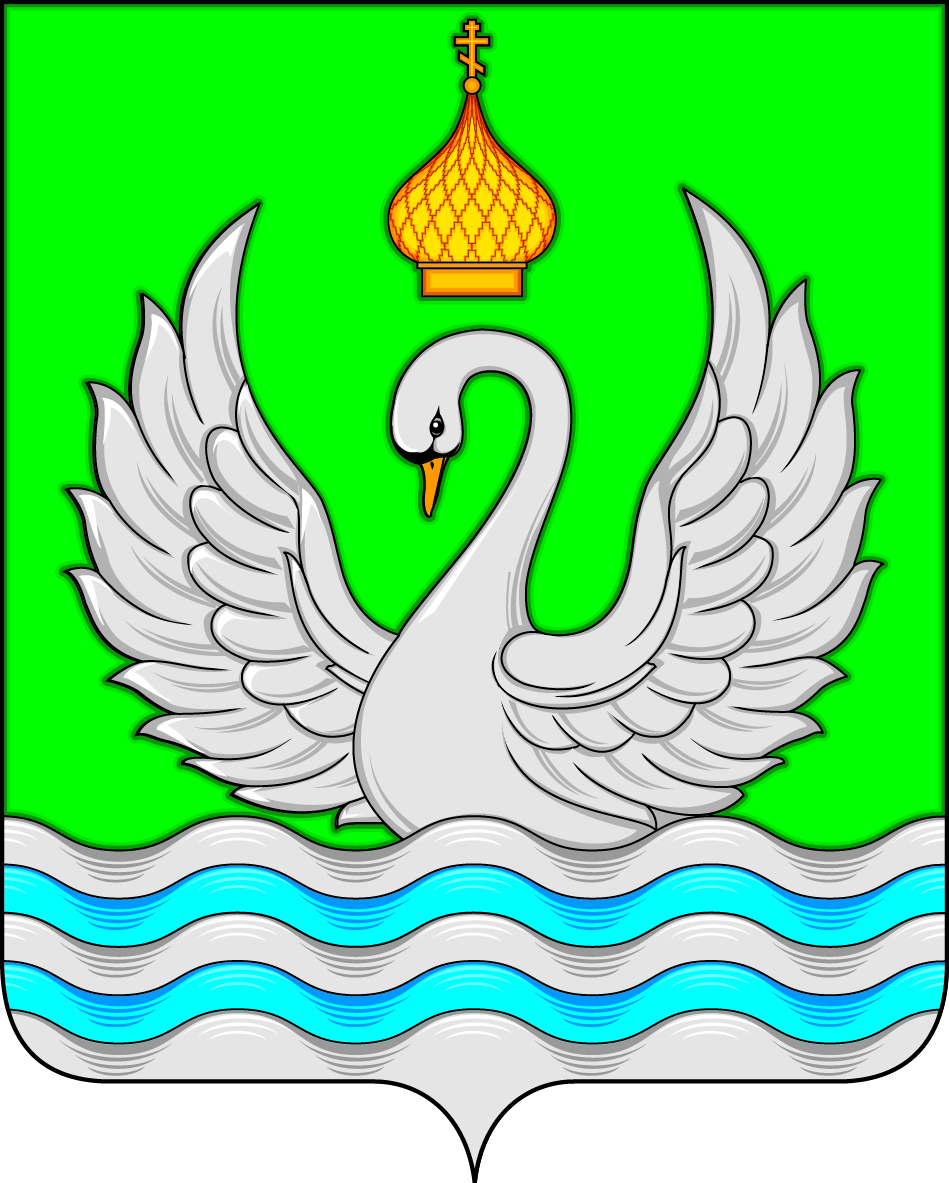 АДМИНИСТРАЦИЯСЕЛЬСКОГО ПОСЕЛЕНИЯ ЛОКОСОВОСургутского муниципального районаХанты-Мансийского автономного округа – ЮгрыПОСТАНОВЛЕНИЕ«23» апреля 2021 года                                                                                                          № 48-нпа                                 с. ЛокосовоВ целях приведения муниципального правового акта администрации сельского поселения Локосово в соответствие с действующим законодательством:1. Внести в приложение к постановлению администрации сельского поселения Локосово от 21.09.2017 № 62-нпа «Об утверждении административного регламента осуществления муниципального контроля в области торговой деятельности на территории сельского поселения Локосово» следующие изменение:  1.1. Подпункт в пункта 3.2.2 раздела 3 изложить в следующей редакции:«в) начала осуществления юридическим лицом,                  индивидуальным предпринимателем предпринимательской              деятельности в соответствии с представленным в уполномоченный в соответствующей сфере деятельности орган государственного                  контроля (надзора) уведомлением о начале осуществления отдельных         видов предпринимательской деятельности в случае выполнения                    работ и предоставления услуг, требующих представления указанного уведомления.».2. Обнародовать настоящее постановление и разместить на официальном сайте органом местного самоуправления сельского поселения Локосово.3. Настоящее постановление вступает в силу после его официального обнародования. 4. Контроль за исполнением постановления оставляю за собой.Глава сельского поселения                                                               И.В. РомановО внесении изменений в постановление администрации сельского поселения Локосово от 21.09.2017 № 62-нпа «Об утверждении административного регламента осуществления муниципального контроля в области торговой деятельности на территории сельского поселения Локосово»